Утверждаю: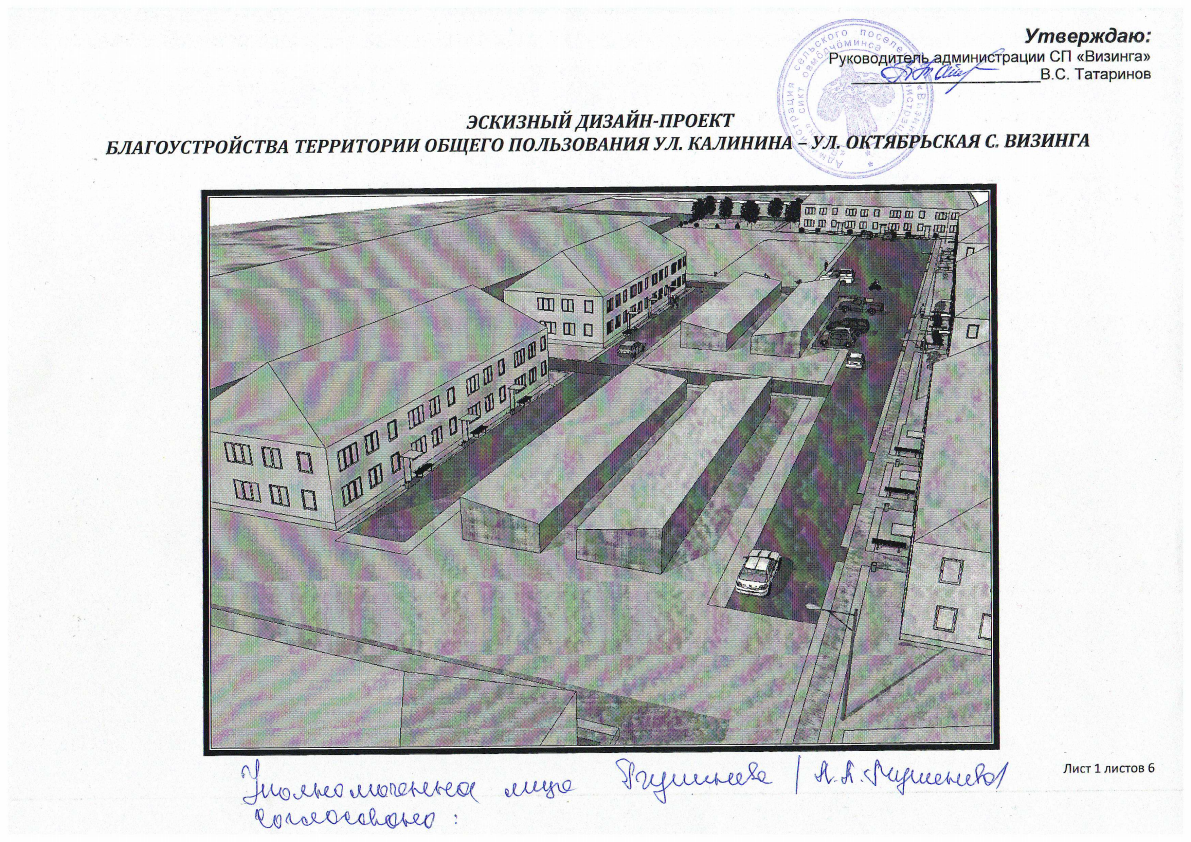 Руководитель администрации СП «Визинга»______________________В.С. ТатариновЭСКИЗНЫЙ ДИЗАЙН-ПРОЕКТБЛАГОУСТРОЙСТВА ДВОРОВОЙ ТЕРРИТОРИИ УЛ. КАЛИНИНА – УЛ. ОКТЯБРЬСКАЯ С. ВИЗИНГА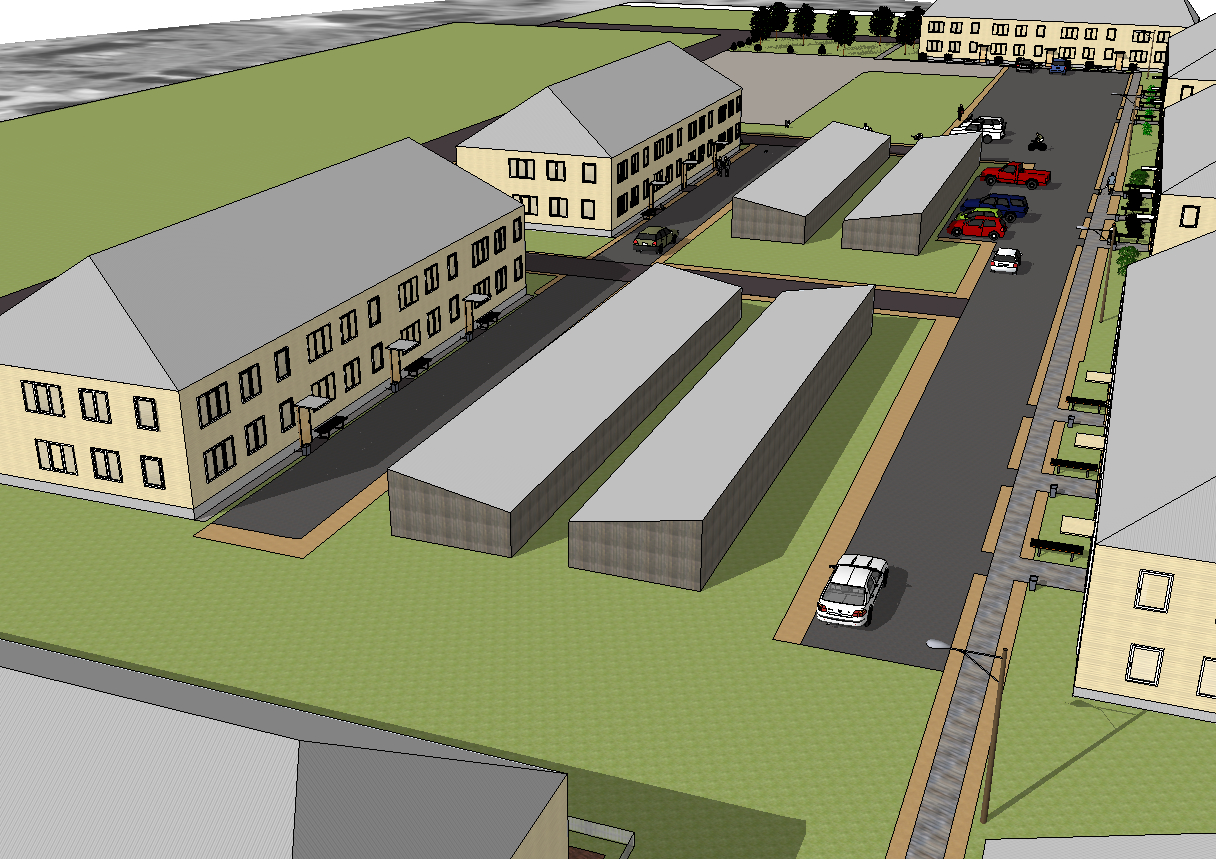 План территории подлежащей благоустройству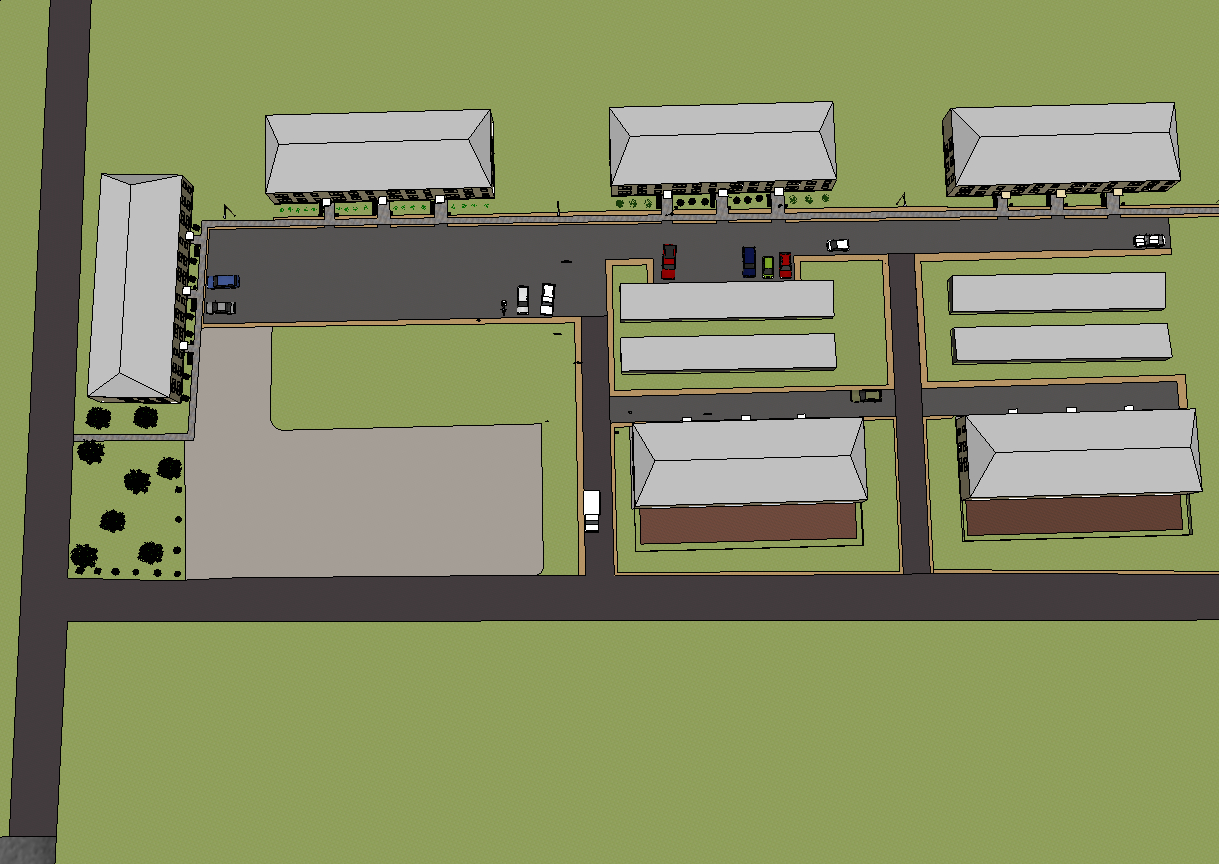 План по устройству покрытий проездовВедомость работ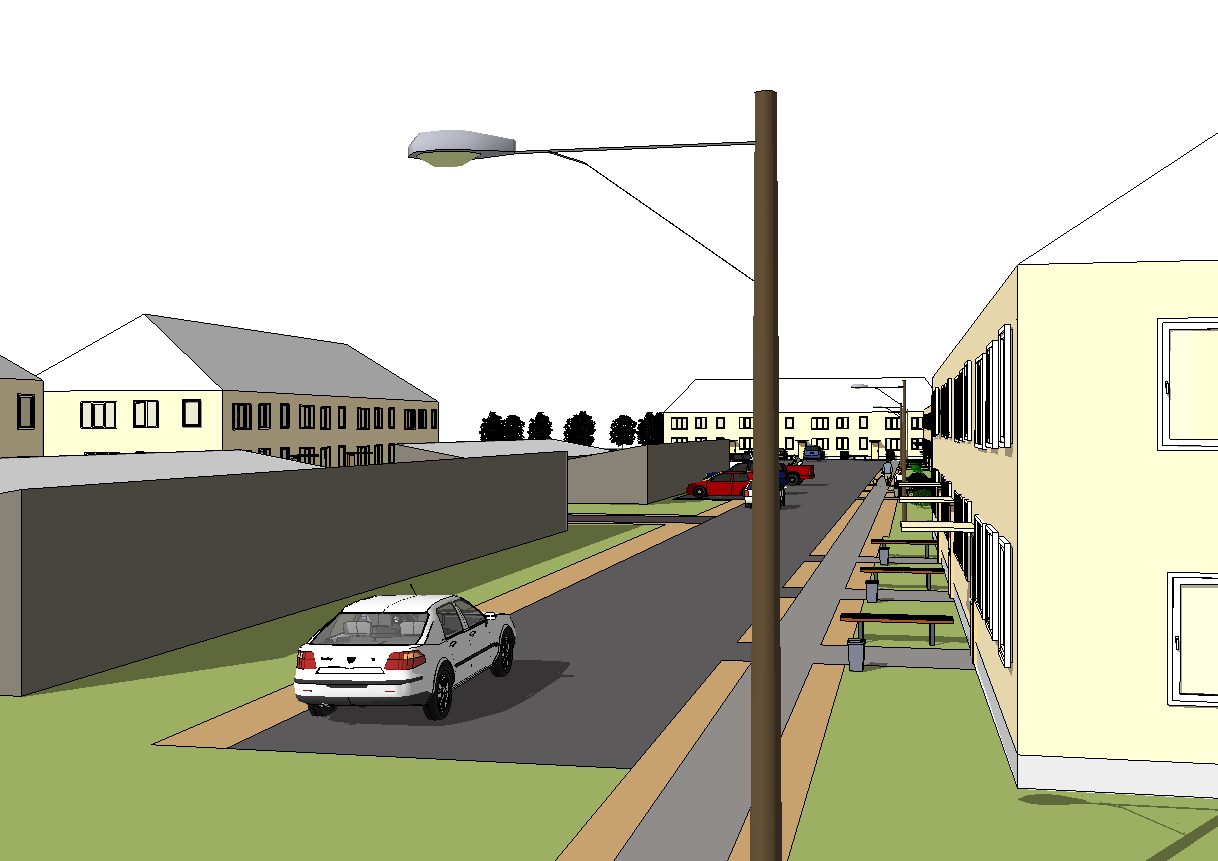                                                          Пояснительная записка             В рамках благоустройства дворовой территории ул. Калинина, д.4.6 -ул. Октябрьская, д.7,9,11 планируется проведение работ по устройству подъездов к дворовой территории с покрытием из асфальтобетона и дворовых проездов с покрытием асфальтогранулятом. В настоящее время грунтовые проезды находятся в неудовлетворительном состоянии, а в сырую погоду они превращаются в грязь. После проведенных в 2009-2011 г. земляных работ по прокладке инженерных сетей в рамках капитального ремонта МКД передвижение пешеходов было обеспечено по дощатым тротуарам, которые за семь лет пришли в негодность. В рамках благоустройства дворовой территории планируется замена старых дощатых тротуаров на новые. Замена светильников уличного освещения на более современные и энергоэффективные обеспечит безопасное передвижение пешеходов и автотранспорта по дворовой территории в темное время суток. Дооснащение придомовых территорий скамейками и урнами обеспечат проживающим в МКД гражданам более комфортные условия проживания. Эскизы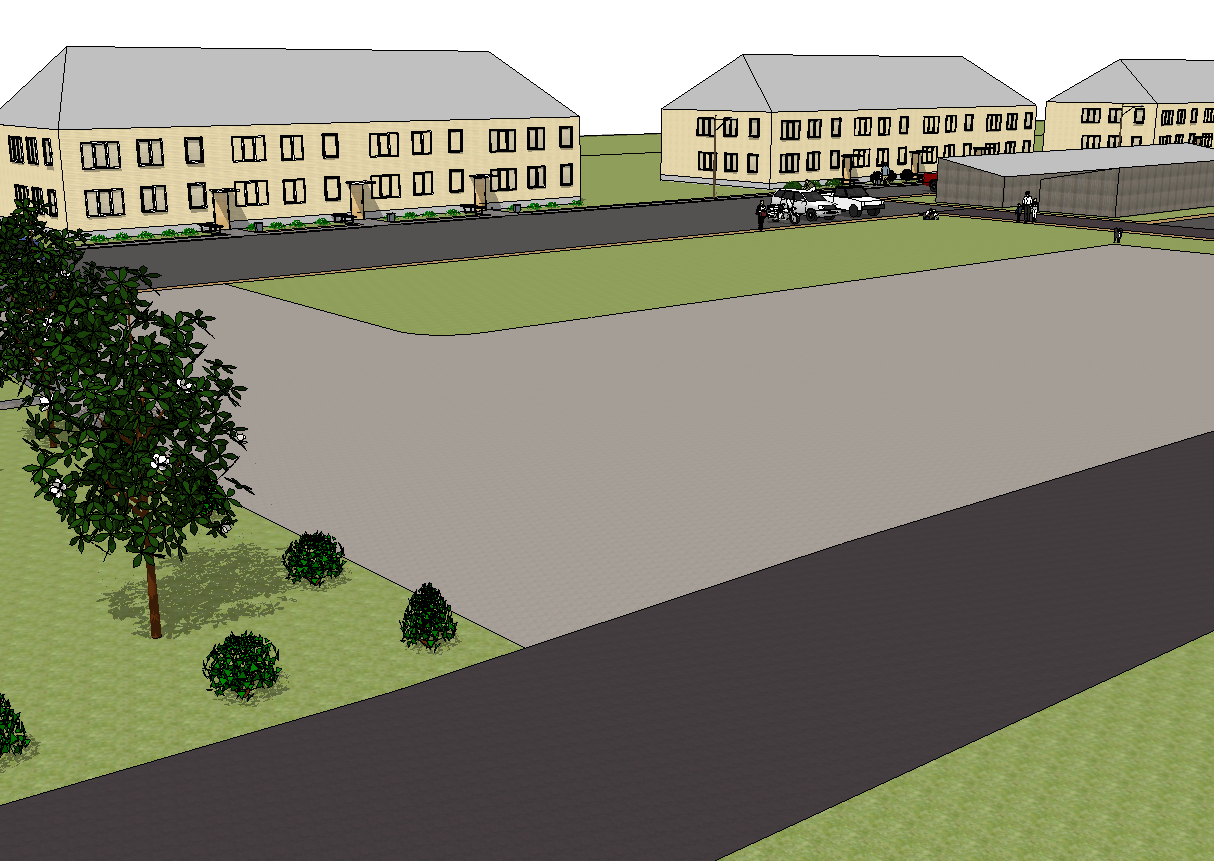 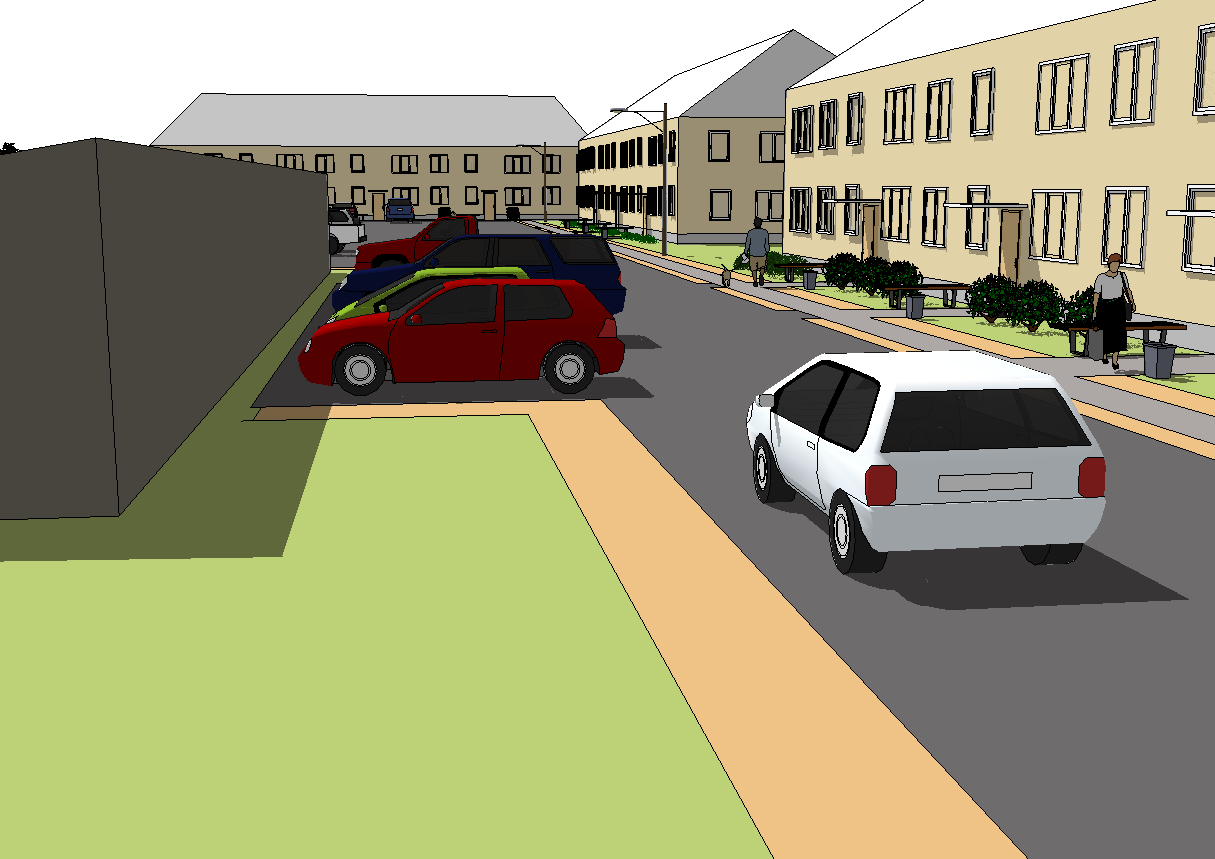 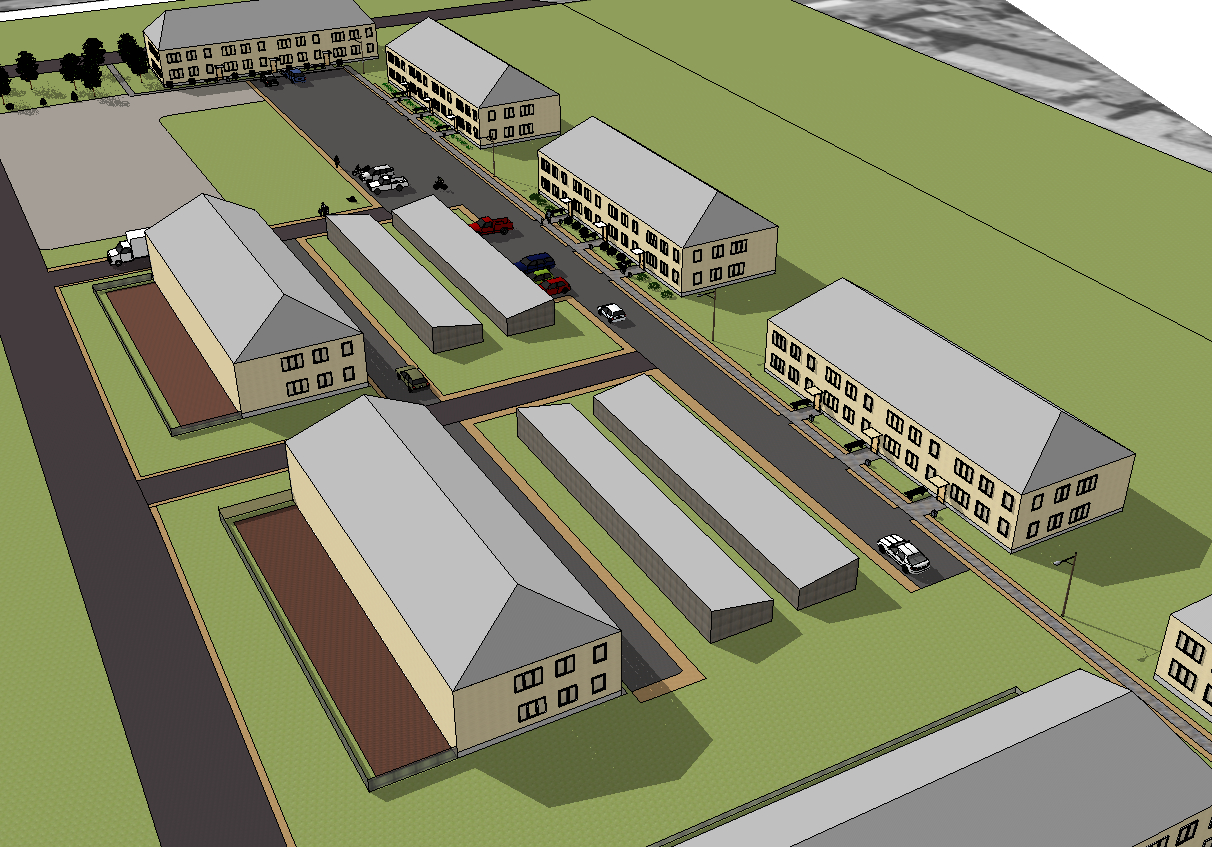 Ведомость выполняемых работпо благоустройствуВедомость выполняемых работпо благоустройствуВедомость выполняемых работпо благоустройствуВедомость выполняемых работпо благоустройствуВедомость выполняемых работпо благоустройствуВедомость выполняемых работпо благоустройству№ п/пНаименование, единица измеренияНаименование, единица измеренияКоличествоКоличествоПрим-е1.Устройство проездов с покрытием из асфальтобетона, кв.м.Устройство проездов с покрытием из асфальтобетона, кв.м.3203202.Ремонт асфальтобетонного покрытия подъезда к дворовой территории (ул. Калинина), кв.м. Ремонт асфальтобетонного покрытия подъезда к дворовой территории (ул. Калинина), кв.м. 6406403.Устройство проездов с покрытием из асфальтогранулята, кв.м.Устройство проездов с покрытием из асфальтогранулята, кв.м.133413343.Замена светильников уличного освещения на экономичные светодиодные, шт.Замена светильников уличного освещения на экономичные светодиодные, шт.334.Замена дощатых пешеходных тротуаров Замена дощатых пешеходных тротуаров 1801804.Посадка зеленых насаждений:деревья лиственных пород, шт.кустарники, штПосадка зеленых насаждений:деревья лиственных пород, шт.кустарники, шт69695.Установка МАФ, ед.Установка МАФ, ед.1818Малые архитектурные формыМалые архитектурные формыМалые архитектурные формыМалые архитектурные формыМалые архитектурные формыМалые архитектурные формы1.Скамья662.Урна1212